 LAMPIRAN Lampiran  1KURIKULUMLampiran 2KISI-KISI INSTRUMEN PENELITIANSatuan Pendidikan		: SLB-B YPPLB MakassarMata Pelajaran		: Bahasa IndonesiaMateri Penelitian		: Membaca PermulaanKelas			        	: IStandar Kompetensi               : Menirukan kata dan kalimat  sederhana Kompetensi Dasar                   :Membaca beberapa kata sederhana dan Membaca    kalimat sederhanaLampiran 3Instrumen Tes Kemampuan Membaca PermulaanSebelum dan Setelah Penggunaan Media Kartu KataSatuan Pendidikan 	: SLB-B YPPLB MakassarMata Pelajaran 	: Bahasa IndonesiaKelas			: Dasar INama Murid 		:  Kriteria Penilaian :Nilai 1 (Satu) apabila murid mampu membaca suku kata dengan benarNilai 0 (Nol)  apabila murid tidak mampu membaca suku kata dengan benarPetunjuk :Penilaian dilakukan dengan memberikan jumlah hasil tes ( skor) pada kolom kriteria  di bawah ini :Lampiran 4Instrumen Tes Kemampuan Membaca PermulaanSebelum Penggunaan Media Kartu KataSatuan Pendidikan 	: SLB-B YPPLB MakassarMata Pelajaran 	: Bahasa IndonesiaKelas			: Dasar INama Murid 		: Muh. Nabil RadinkaKriteria Penilaian :Nilai 1 (Satu) apabila murid mampu membaca suku kata dengan benarNilai 0 (Nol)  apabila murid tidak mampu membaca suku kata dengan benarPetunjuk :Penilaian dilakukan dengan memberikan jumlah hasil tes ( skor) pada kolom kriteria  di bawah ini :Instrumen Tes Kemampuan Membaca PermulaanSetelah Penggunaan Media Kartu KataSatuan Pendidikan 	: SLB-B YPPLB MakassarMata Pelajaran 	: Bahasa IndonesiaKelas			: Dasar INama Murid 		:Muh. Nabil RadinkaKriteria Penilaian :Nilai 1 (Satu) apabila murid mampu membaca suku kata  dengan benarNilai 0 (Nol)  apabila murid tidak mampu membaca suku kata dengan benarPetunjuk :Penilaian dilakukan dengan memberikan jumlah hasil tes ( skor) pada kolom kriteria  di bawah ini :Instrumen Tes Kemampuan Membaca PermulaanSebelum Penggunaan Media Kartu KataSatuan Pendidikan 	: SLB-B YPPLB MakassarMata Pelajaran 	: Bahasa IndonesiaKelas			: Dasar INama Murid 		: Nanda Kriteria Penilaian :Nilai 1 (Satu) apabila murid mampu membaca suku kata dengan benarNilai 0 (Nol)  apabila murid tidak mampu membaca suku kata dengan benarPetunjuk :Penilaian dilakukan dengan memberikan jumlah hasil tes ( skor) pada kolom kriteria  di bawah ini :Instrumen Tes Kemampuan Membaca PermulaanSetelah Penggunaan Media Kartu KataSatuan Pendidikan 	: SLB-B YPPLB MakassarMata Pelajaran 	: Bahasa IndonesiaKelas			: Dasar INama Murid 		: NandaKriteria Penilaian :Nilai 1 (Satu) apabila murid mampu membaca suku kata dengan benarNilai 0 (Nol)  apabila murid tidak mampu membaca suku kata dengan benarPetunjuk :Penilaian dilakukan dengan memberikan jumlah hasil tes ( skor) pada kolom kriteria  di bawah ini :RENCANA PELAKSANAAN PEMBELAJARAN(RPP)Satuan Pendidikan 			: SLB-	B YPPLB MAKASSARMata pelajaran			: Bahasa IndonesiaKelas/Semester	 		: I (Satu) / II(Genap)Pertemuan Ke 			: I (Satu)Alokasi Waktu			: 2 x 30 MenitI.   Standar KompetensiMenirukan kata dan kalimat sederhanaII.   Kompetensi DasarMembaca beberapa kata sederhana        Membaca kalimat sederhanaIII.  Indikator Membaca beberapa kata1V.   Tujuan PembelajaranMurid mampu membaca beberapa kata V.  Materi PembelajaranMembaca beberapa kataVI.  Metode Pembelajaran Ceramah Tanya jawab Demonstrasi VII. Alat dan SumberAlatSumber:Bina Bahasa dan Sastra Indonesia Untuk Sekolah Dasar Kelas I, Tim Bina Karya Guru, Erlangga.VIII.  Kegiatan Pembelajaran  IX.  PenilaianBentuk tes: tes lisan dan perbuatanInstrumen penilaian                                                                                                                                                                                                       Makassar,           Mei   2017            Guru kelas 					                     MahasiswaHasliah, S.Pd                                                                      NurmiatiNIP.19611107 198512 2003                                              NIM.134504001Mengetahui        Kepala SLB-B YPPLB MakassarAndi Sulolipu, S,Pd,MM               NIP. 19721013 200012 100 RENCANA PELAKSANAAN PEMBELAJARAN(RPP)Satuan Pendidikan 			: SLB-	B YPPLB MAKASSARKelas/Semester	 		: I (Satu) / II(Genap)Mata pelajaran			: Bahasa IndonesiaPertemuan Ke 			: II (Dua)Alokasi Waktu			: 2 x 30 MenitI.   Standar KompetensiMenirukan kata dan kalimat sederhanaII.  Kompetensi DasarMembaca beberapa kata sederhana        Membaca kalimat sederhanaIII.  Indikator Membaca beberapa kalimat sederhana1V.   Tujuan PembelajaranMurid mampu membaca beberapa kalimat sederhana V.  Materi Pembelajaran     Membaca beberapa kalimatVI. Metode Pembelajaran Ceramah Tanya jawabDemonstrasi VII. Alat dan SumberAlatSumber:Bina Bahasa dan Sastra Indonesia Untuk Sekolah Dasar Kelas I, Tim Bina Karya Guru, Erlangga.VIII. Kegiatan Pembelajaran   IX. PenilaianBentuk tes: tes lisan dan perbuatanInstrumen penilaian                                                                                                                                                                                                       Makassar,           Mei   2017            Guru kelas 					                     MahasiswaHasliah, S.Pd                                                                      NurmiatiNIP.19611107 198512 2003                                              NIM.134504001Mengetahui        Kepala SLB-B YPPLB MakassarAndi Sulolipu, S,Pd,MM                                          NIP. 19721013 200012 1003Lampiran 6Dokumentasi dan Persuratan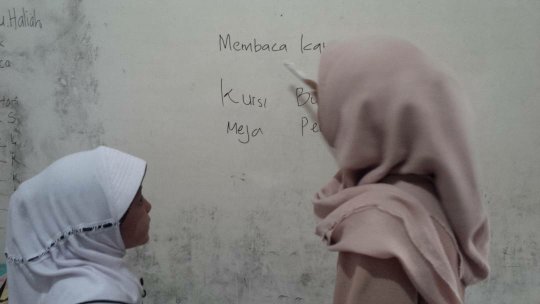 Keterangan :Keadaan awal Siswa Kelas Dasar 1 Di SLB-B YPPLB Makassat   Sebelum     Penggunaan Media Kartu Kata.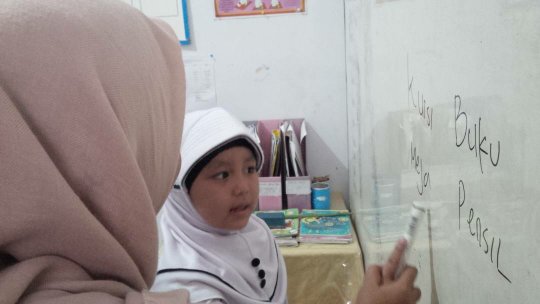 Keterangan : Peneliti memberikan tes membaca kata kepada murid tunrungu kelas dasar 1 di SLB-B YPPLB Makassar  saat belum penggunaan media kartu kata.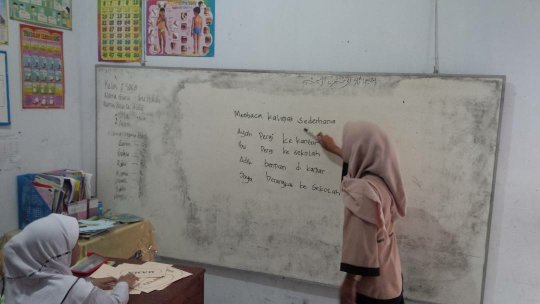 Keterangan: Peneliti memberikan tes membaca kalimat sederhana kepada murid tunrungu kelas dasar 1 di SLB-B YPPLB Makassar sebelum penggunaan media kartu kata.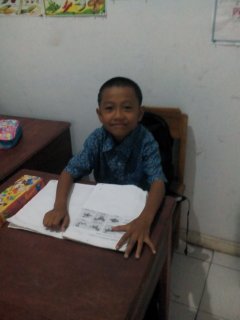 Keterangan:  Peneliti memberi tes membaca kata dan kalimat kepada murid tunrungu kelas dasar 1 di SLB-B YPPLB Makassar sebelum penggunaan media kartu kata.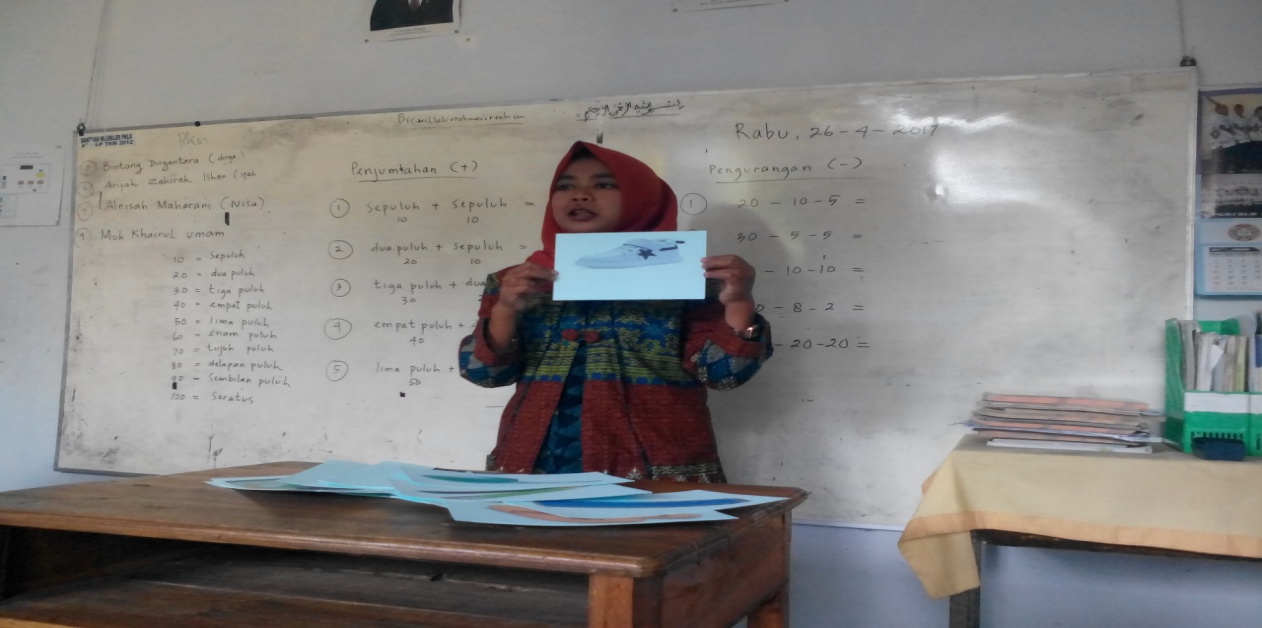 Keterangan:  Peneliti memperkenalkan media kartu kata kepada murid tunrungu kelas dasar 1 di SLB-B YPPLB Makassar  saat belum penggunaan media kartu kata.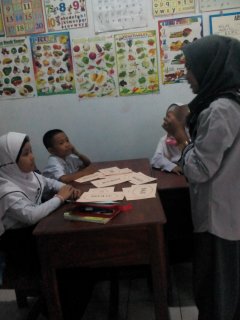 Keterangan: Peneliti mempraktekkan cara penggunaan  media kartu kata kepada murid tunrungu kelas dasar 1 di SLB-B YPPLB Makassar 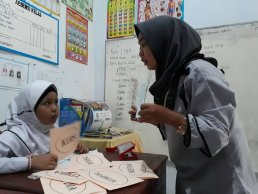 Keterangan: Peneliti mengamati  cara murid tunarungu memasangkan antara kata dan dan gambar pada media kartu kata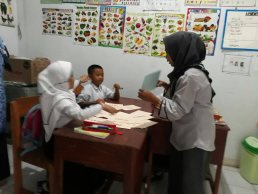 Keterangan:  Peneliti mengamati  cara murid tunarungu memasangkan antara kata dan gambar pada media kartu kata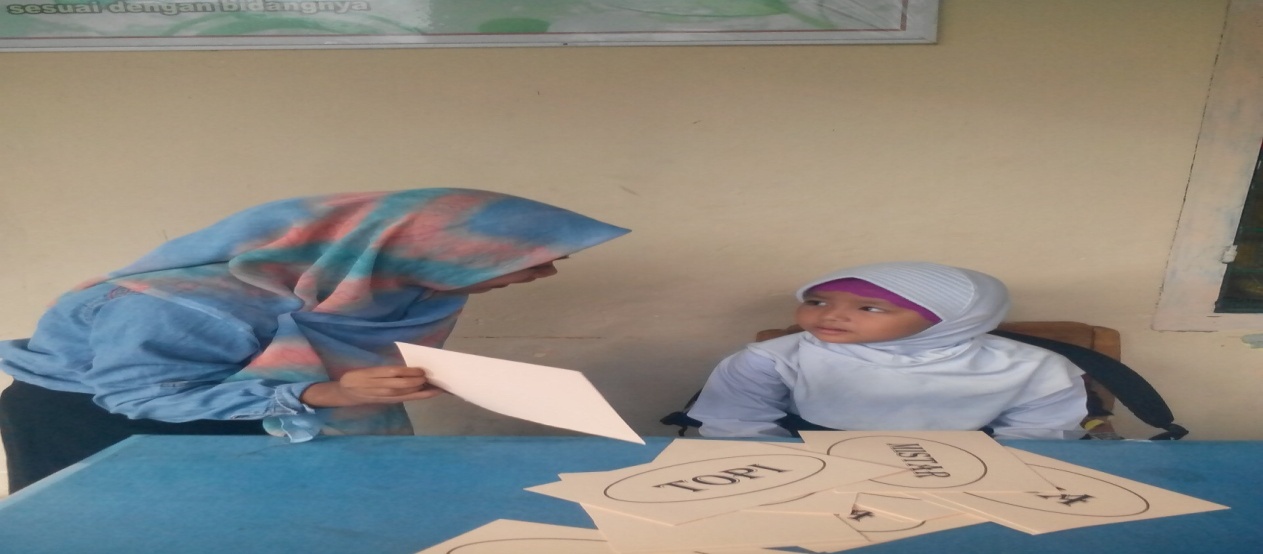 Keterangan:  Peneliti  memerintahkan  membaca kata pada murid tunarungu kelas dasar 1 di SLB-B YPPLB Makassar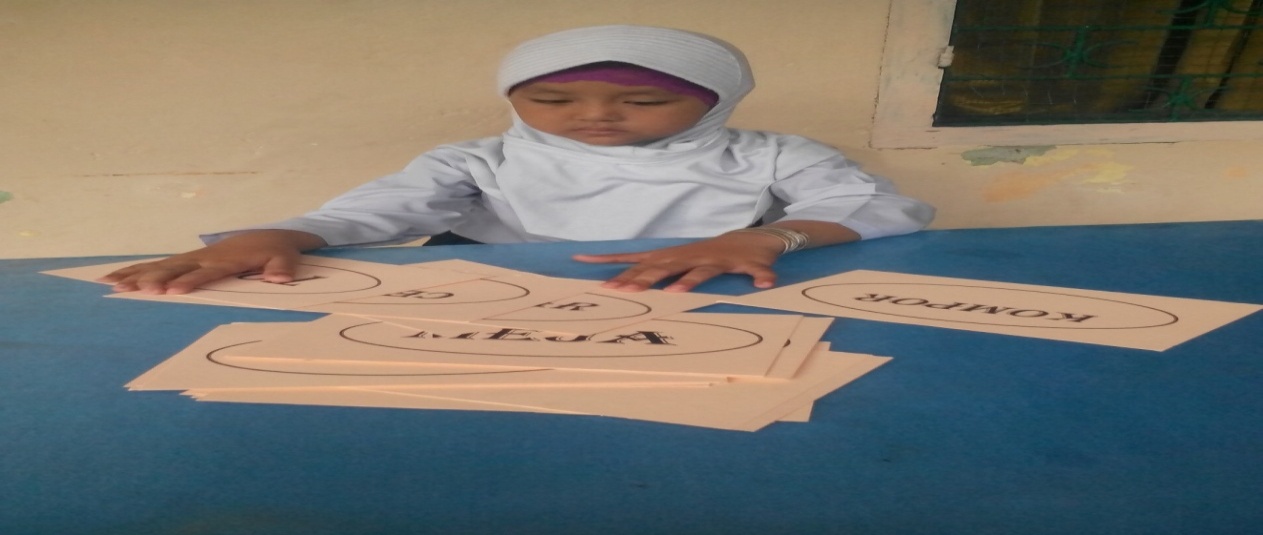 Keterangan:  Peneliti  memerintahkan memilah kartu kata sesuai tema  pada murid tunarungu kelas dasar 1 di SLB-B YPPLB MakassarStandar KompetensiKompetensi Dasar 3. Menirukan kata dan kalimat  sederhana3.1. Membaca beberapa kata sederhana3.2. Membaca kalimat sederhanaPeubah penelitianAspek yang dinilaiIndikatorJenis tesNo. itemJumlah itemMeningkat kan kemampuan membaca permulaan melalui penggunaan media kartu kata 1. Membaca kata dan kalimat sederhana dengan lafal yang tepat1. Membaca kata dan kalimat sederhana dengan lafal yang tepatTesperbuatan 1,2,3,4,5,6,7,8,9,10,11,12,13,14,15,16,17,18,18,20,21,22,23,24,2525Meningkat kan kemampuan membaca permulaan melalui penggunaan media kartu kata 1. Membaca kata dan kalimat sederhana dengan lafal yang tepat1. Membaca kata dan kalimat sederhana dengan lafal yang tepatTesperbuatan No.Aspek yang di nilaiHasil tes (skor)Hasil tes (skor)a. Membaca kata1.   Membaca Kata ‘Baju’2.   Membaca Kata ‘Bola’3.   Membaca kata  ‘Kursi’4.   Membaca Kata ‘Buku’5.   Membaca Kata ‘Kaki’6.   Membaca Kata ‘pensil’7.   Membaca Kata ‘Mama’8.   Membaca kata     ‘Adik’9.   Membaca Kata    ‘Kakak’10.  Membaca kata    ‘Bapak’11.  Membaca Kata   ‘Meja’12.  Membaca Kata   ‘Penghapus’13.  Membaca Kata   ‘Kompor’14.  Membaca Kata   ‘Timbah’15.  Membaca Kata   ‘Tas’b.Membaca kalimat16. Membaca kalimat ‘Aku memakai kaos   kaki’ 17. Membaca kalimat ‘Aku bermain bola’ 18. Membaca kalimat ‘Ibu pergi ke pasar’ 19. Membaca kalimat ‘Ayah pergi ke        kantor’20.Membaca kalimat ‘Aku memakai  Baju kaos’ 21. Membaca kalimat ‘Adik menangis’ 22. Membaca kalimat ‘Ibu memasak nasi’ 23. Membaca kalimat ‘Saya pergi ke        Rumah teman’24. Membaca kalimat ‘Masakan ibu enak’25. Membaca kalimat ‘Saya berangkat ke       sekolah’Keterangan:Apabila siswa mampu membaca suku kata maka di beri skor 1Apabila siswa tidak mampu membaca suku kata maka di beri skor 0 Makassar ,         Mei   2017                                                                                           Peneliti                                                                                  Nurmiati Keterangan:Apabila siswa mampu membaca suku kata maka di beri skor 1Apabila siswa tidak mampu membaca suku kata maka di beri skor 0 Makassar ,         Mei   2017                                                                                           Peneliti                                                                                  Nurmiati Keterangan:Apabila siswa mampu membaca suku kata maka di beri skor 1Apabila siswa tidak mampu membaca suku kata maka di beri skor 0 Makassar ,         Mei   2017                                                                                           Peneliti                                                                                  Nurmiati Keterangan:Apabila siswa mampu membaca suku kata maka di beri skor 1Apabila siswa tidak mampu membaca suku kata maka di beri skor 0 Makassar ,         Mei   2017                                                                                           Peneliti                                                                                  Nurmiati No.        Aspek yang di nilai Hasil tes (skor)   Hasil tes (skor)  a. Membaca kata1.   Membaca Kata ‘Baju’222.   Membaca Kata ‘Bola’3.   Membaca kata  ‘Kursi’4.   Membaca Kata ‘Buku’211                    11211                    115   Membaca Kata  ‘pensil’6.   Membaca Kata ‘pensil’211                    11211                    11                    2                    1                    2                    17.   Membaca Kata   ‘Mama’                    2                    1                    2                    18.   Membaca kata     ‘Adik’                    2                    1                    2                    19.   Membaca Kata    ‘Kakak’                    2                    210.  Membaca kata    ‘Bapak’2211.  Membaca Kata   ‘Meja’        2        212.  Membaca Kata   ‘Penghapus’        2        213.  Membaca Kata   ‘Kompor’                    1                    114.  Membaca Kata   ‘Timbah’15.  Membaca Kata   ‘Tas’        1        1        1        1b.Membaca kalimat16. Membaca kalimat ‘Aku memakai kaos   kaki’ 17. Membaca kalimat ‘Aku bermain bola’ 18. Membaca kalimat ‘Ibu pergi ke pasar’ 19. Membaca kalimat ‘Ayah pergi ke        kantor’20.Membaca kalimat ‘Aku memakai baju kaos’ 21. Membaca kalimat ‘Adik menangis’ 22. Membaca kalimat ‘Ibu memasak nasi’ 23. Membaca kalimat ‘Saya pergi ke        Rumah teman’24. Membaca kalimat ‘Masakan ibu enak’25. Membaca kalimat ‘Saya berangkat ke       sekolah’43444444                    4                    443444444                    4                    4                  Jumlah 6161Jumlah hasil tes atau skor yg di peroleh oleh Muh Nabil Radinka sebelum penggunaan media kartu kata adalah 61 berdasarkan katagori kemampuan membaca siswa murid tersebut adalah tidak mampu.Jumlah hasil tes atau skor yg di peroleh oleh Muh Nabil Radinka sebelum penggunaan media kartu kata adalah 61 berdasarkan katagori kemampuan membaca siswa murid tersebut adalah tidak mampu.Jumlah hasil tes atau skor yg di peroleh oleh Muh Nabil Radinka sebelum penggunaan media kartu kata adalah 61 berdasarkan katagori kemampuan membaca siswa murid tersebut adalah tidak mampu.Keterangan:Apabila siswa mampu membaca suku kata maka di beri skor 1Apabila siswa tidak mampu membaca suku kata maka di beri skor 0 Makassar ,         Mei   2017                                                                                           Peneliti                                                                                  Nurmiati No.Aspek yang di nilaiHasil Tes (skor)Hasil Tes (skor)a. Membaca kata1.  Membaca Kata ‘Baju’                 2                       2      2.  Membaca Kata ‘Bola’3.  Membaca kata  ‘Kursi’4.  Membaca Kata ‘Buku’           2           1           2                 2           1           2      5.   Membaca Kata ‘Kaki’                 2                 26.   Membaca Kata ‘pensil’     1     17.   Membaca Kata ‘Mama’     2     28.   Membaca kata  ‘Adik’                 2                    2   9.   Membaca Kata ‘Kakak’                 2                       2      10.  Membaca kata  ‘Bapak’                 2                 211.  Membaca Kata ‘Meja’     2     212.  Membaca Kata ‘Penghapus’     2     213.  Membaca Kata ‘Kompor’                 2                 214.  Membaca Kata ‘Timbah’     1     115.  Membaca Kata ‘Tas’     1     1b.Membaca kalimat16. Membaca kalimat ‘Aku memakai kaos   kaki’ 17. Membaca kalimat ‘Aku bermain bola’ 18. Membaca kalimat ‘Ibu pergi ke pasar’ 19. Membaca kalimat ‘Ayah pergi ke        kantor’20.Membaca kalimat ‘Aku memakai baju kaos’ 21. Membaca kalimat ‘Adik menangis’ 22. Membaca kalimat ‘Ibu memasak nasi’ 23. Membaca kalimat ‘Saya pergi ke        Rumah teman’24. Membaca kalimat ‘Masakan ibu enak’25. Membaca kalimat ‘Saya berangkat ke       sekolah’                 7                 5                 7                 7                 7                 4                 7                 9                 7                 7                 7                 5                 7                 7                 7                 4                 7                 9                 7                 7                  Jumlah                  91                 91Jumlah hasil tes atau skor yg di peroleh oleh Muh Nabil Radinka setelah penggunaan media kartu kata adalah 91 berdasarkan katagori kemampuan membaca siswa murid terrsebut adalah sudah mampu.Jumlah hasil tes atau skor yg di peroleh oleh Muh Nabil Radinka setelah penggunaan media kartu kata adalah 91 berdasarkan katagori kemampuan membaca siswa murid terrsebut adalah sudah mampu.Jumlah hasil tes atau skor yg di peroleh oleh Muh Nabil Radinka setelah penggunaan media kartu kata adalah 91 berdasarkan katagori kemampuan membaca siswa murid terrsebut adalah sudah mampu.Keterangan:Apabila siswa mampu membaca suku kata maka di beri skor 1Apabila siswa tidak mampu membaca suku kata maka di beri skor 0 Makassar ,         Mei   2017                                                                                           Peneliti                                                                                  Nurmiati Keterangan:Apabila siswa mampu membaca suku kata maka di beri skor 1Apabila siswa tidak mampu membaca suku kata maka di beri skor 0 Makassar ,         Mei   2017                                                                                           Peneliti                                                                                  Nurmiati Keterangan:Apabila siswa mampu membaca suku kata maka di beri skor 1Apabila siswa tidak mampu membaca suku kata maka di beri skor 0 Makassar ,         Mei   2017                                                                                           Peneliti                                                                                  Nurmiati Keterangan:Apabila siswa mampu membaca suku kata maka di beri skor 1Apabila siswa tidak mampu membaca suku kata maka di beri skor 0 Makassar ,         Mei   2017                                                                                           Peneliti                                                                                  Nurmiati No.Aspek yang di nilai Hasil Tes (skor) Hasil Tes (skor)a. Membaca kata1.   Membaca Kata ‘Baju’                1                12.   Membaca Kata ‘Bola’3.   Membaca kata  ‘Kursi’4.   Membaca Kata ‘Buku’                2                2          2                     2                2          2     5.   Membaca Kata ‘Kaki’                 1                 16.   Membaca Kata ‘pensil’                 1                 17.   Membaca Kata ‘Mama’                 2                     2    8.   Membaca kata  ‘Adik’                 2                     2    9.   Membaca Kata ‘Kakak’                 1                    1   10. Membaca kata     ‘Bapak’                   1                    1 11.  Membaca Kata   ‘Meja’       2       212.  Membaca Kata   ‘Penghapus’       2       213.  Membaca Kata   ‘Kompor’                   1                   114.  Membaca Kata   ‘Timbah’       2       215.  Membaca Kata   ‘Tas’       1       1b.Membaca kalimat16. Membaca kalimat ‘Aku memakai kaos   kaki’ 17. Membaca kalimat ‘Aku bermain bola’ 18. Membaca kalimat ‘Ibu pergi ke pasar’ 19. Membaca kalimat ‘Ayah pergi ke        kantor’20.Membaca kalimat ‘Aku memakai baju kaos’ 21. Membaca kalimat ‘Adik menangis’ 22. Membaca kalimat ‘Ibu memasak nasi’ 23. Membaca kalimat ‘Saya pergi ke        Rumah teman’24. Membaca kalimat ‘Masakan ibu enak’25. Membaca kalimat ‘Saya berangkat ke       sekolah’444444                    4                    5                    4                    4444444                    4                    5                    4                    4                    Jumlah                   60                  60Jumlah hasil tes atau skor yg di peroleh oleh Nanda sebelum penggunaan media kartu kata adalah 61 berdasarkan katagori kemampuan membaca siswa murid tersebut adalah tidak mampu.Jumlah hasil tes atau skor yg di peroleh oleh Nanda sebelum penggunaan media kartu kata adalah 61 berdasarkan katagori kemampuan membaca siswa murid tersebut adalah tidak mampu.Jumlah hasil tes atau skor yg di peroleh oleh Nanda sebelum penggunaan media kartu kata adalah 61 berdasarkan katagori kemampuan membaca siswa murid tersebut adalah tidak mampu.Keterangan:Apabila siswa mampu membaca suku kata maka di beri skor 1Apabila siswa tidak mampu membaca suku kata maka di beri skor 0 Makassar ,         Mei   2017                                                                                           Peneliti                                                                                  Nurmiati Keterangan:Apabila siswa mampu membaca suku kata maka di beri skor 1Apabila siswa tidak mampu membaca suku kata maka di beri skor 0 Makassar ,         Mei   2017                                                                                           Peneliti                                                                                  Nurmiati Keterangan:Apabila siswa mampu membaca suku kata maka di beri skor 1Apabila siswa tidak mampu membaca suku kata maka di beri skor 0 Makassar ,         Mei   2017                                                                                           Peneliti                                                                                  Nurmiati Keterangan:Apabila siswa mampu membaca suku kata maka di beri skor 1Apabila siswa tidak mampu membaca suku kata maka di beri skor 0 Makassar ,         Mei   2017                                                                                           Peneliti                                                                                  Nurmiati 22No.Aspek yang di nilaiHasil tes (skor)    Hasil tes (skor)    Hasil tes (skor)    a. Membaca kata1.  Membaca Kata ‘Baju’                 2                  2                  2 2.  Membaca Kata ‘Bola’3.  Membaca kata  ‘Kursi’4.  Membaca Kata ‘Buku’           2           2                 2           2           2                 2           2           2                 25.   Membaca Kata ‘Kaki’                 2                 2                 26.   Membaca Kata ‘pensil’     2     2     27.   Membaca Kata ‘Mama’     2     2     28.   Membaca kata  ‘Adik’                 2                        2                        2       9.   Membaca Kata ‘Kakak’                 2                      2                      2                      2                      2     10.  Membaca kata ‘Bapak’                  2                  2                  2                  211.  Membaca Kata ‘Meja’                 2                 212.  Membaca Kata ‘Penghapus’     2                 2     2                 2     2                 213.  Membaca Kata ‘Kompor’     2                 2     2                 2     2                 214.  Membaca Kata ‘Timbah’     1     1     115.  Membaca Kata ‘Tas’     1     1     1b.Membaca kalimat16. Membaca kalimat ‘Aku memakai kaos   kaki’ 17. Membaca kalimat ‘Aku bermain bola’ 18. Membaca kalimat ‘Ibu pergi ke pasar’ 19. Membaca kalimat ‘Ayah pergi ke        kantor’20.Membaca kalimat ‘Aku memakai baju kaos ’ 21. Membaca kalimat ‘Adik menangis’ 22. Membaca kalimat ‘Ibu memasak nasi’ 23. Membaca kalimat ‘Saya pergi ke        Rumah teman’24. Membaca kalimat ‘Masakan ibu enak’25. Membaca kalimat ‘Saya berangkat ke       sekolah’                7                5                    5                  5                4               5                     5               7              7                7                5                    5                  5                4               5                     5               7              7                7                5                    5                  5                4               5                     5               7              7                     Jumlah 787878Jumlah hasil tes atau skor yg di peroleh oleh Nanda setelah  penggunaan media kartu kata adalah 78 berdasarkan katagori kemampuan membaca siswa murid tersebut adalah sudah mampu. Jumlah hasil tes atau skor yg di peroleh oleh Nanda setelah  penggunaan media kartu kata adalah 78 berdasarkan katagori kemampuan membaca siswa murid tersebut adalah sudah mampu. Jumlah hasil tes atau skor yg di peroleh oleh Nanda setelah  penggunaan media kartu kata adalah 78 berdasarkan katagori kemampuan membaca siswa murid tersebut adalah sudah mampu. Keterangan:Apabila siswa mampu membaca suku kata maka di beri skor 1Apabila siswa tidak mampu membaca suku kata maka di beri skor 0 Makassar ,         Mei   2017                                                                                           Peneliti                                                                                  Nurmiati Keterangan:Apabila siswa mampu membaca suku kata maka di beri skor 1Apabila siswa tidak mampu membaca suku kata maka di beri skor 0 Makassar ,         Mei   2017                                                                                           Peneliti                                                                                  Nurmiati Keterangan:Apabila siswa mampu membaca suku kata maka di beri skor 1Apabila siswa tidak mampu membaca suku kata maka di beri skor 0 Makassar ,         Mei   2017                                                                                           Peneliti                                                                                  Nurmiati Keterangan:Apabila siswa mampu membaca suku kata maka di beri skor 1Apabila siswa tidak mampu membaca suku kata maka di beri skor 0 Makassar ,         Mei   2017                                                                                           Peneliti                                                                                  Nurmiati Keterangan:Apabila siswa mampu membaca suku kata maka di beri skor 1Apabila siswa tidak mampu membaca suku kata maka di beri skor 0 Makassar ,         Mei   2017                                                                                           Peneliti                                                                                  Nurmiati TahapWaktuKegiatanKegiatan awal10 menitMengkondisikan siswa untuk siap menerima pelajaranGuru memotivasi murid dengan bercerita dahulu tentang manfaat membaca dan sikap ketika membaca.Kegiatan inti40 menitGuru menuliskan di papan tulis suku kata ba, bi, bu, be, bo kemudian guru mengucapkan nama hurufnya berulang-ulang. Jika sudah dikuasai oleh murid, guru mengucapkan bunyinya lalu diikuti oleh murid. Guru bertanya kepada tiap-tiap murid bunyi setiap huruf  yang ditunjuk oleh guru.Setelah menguasai beberapa suku kata, murid kemudian diajarkan menggabungkannya beberapa suku kata menjadi kata dengan prosedurnya yaitu (1) menyebutkan huruf demi huruf, (2) mengucapkan bunyi suku kata tersebut, (3) menyambung suku kata menjadi kata dengan ucapan yang tepat (4) menuliskan kata yang telah dibaca.Prosedur yang  sama dilakukan dengan suku kata yang berbeda.PenutupMenitSiswa membaca kembali suku kata dan kata  yang sudah dipelajarinya.Melakukan evaluasi sesuai tujuan pembelajaranTahapWaktuKegiatanKegiatan awal10 menitMengkondisikan siswa untuk siap menerima pelajaranGuru memotivasi murid dengan bercerita dahulu tentang manfaat membaca dan sikap ketika membaca.Kegiatan inti40 menitGuru menuliskan di papan contoh kalimat sederhana, kemudian guru membaca  berulang-ulang. Jika sudah dikuasai oleh murid, guru membaca lalu diikuti oleh murid. Guru bertanya kepada tiap-tiap murid mengenai bacaan kalimat sederhana yang ditunjuk oleh guru.Setelah menguasai beberapa kalimat, murid kemudian diajarkan menuliskan contoh kalimat dan di tunjuk untuk menulis di papan tulis.PenutupMenitSiswa membaca kembali kalimat  yang sudah dipelajarinya.Melakukan evaluasi sesuai tujuan pembelajaran